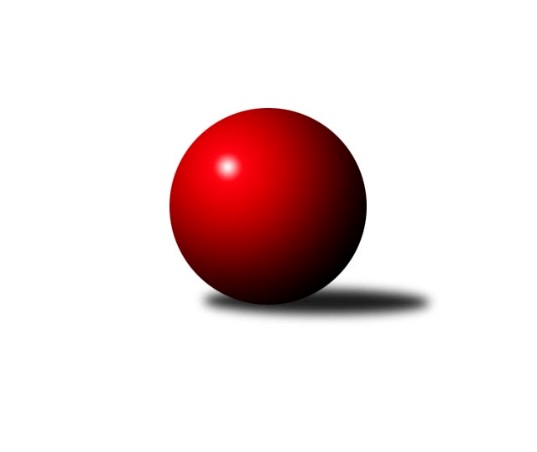 Č.10Ročník 2016/2017	3.12.2016Nejlepšího výkonu v tomto kole: 2644 dosáhlo družstvo: KK Minerva Opava ˝A˝Severomoravská divize 2016/2017Výsledky 10. kolaSouhrnný přehled výsledků:TJ Opava ˝B˝	- TJ Kovohutě Břidličná ˝A˝	6:2	2584:2487	7.0:5.0	3.12.SKK Ostrava ˝A˝	- TJ Sokol Sedlnice ˝A˝	2.5:5.5	2448:2488	5.0:7.0	3.12.KK Minerva Opava ˝A˝	- SKK Ostrava B	7:1	2644:2590	6.5:5.5	3.12.TJ  Krnov ˝A˝	- TJ Horní Benešov ˝B˝	3:5	2339:2423	5.0:7.0	3.12.SKK Jeseník ˝A˝	- TJ Sokol Michálkovice ˝A˝	5:3	2544:2529	7.0:5.0	3.12.Tabulka družstev:	1.	SKK Jeseník ˝A˝	9	7	0	2	46.5 : 25.5 	59.0 : 49.0 	 2458	14	2.	TJ Sokol Michálkovice ˝A˝	9	7	0	2	43.5 : 28.5 	58.0 : 50.0 	 2453	14	3.	KK Minerva Opava ˝A˝	9	6	0	3	46.5 : 25.5 	62.0 : 46.0 	 2529	12	4.	TJ Sokol Sedlnice ˝A˝	10	6	0	4	42.5 : 37.5 	56.0 : 64.0 	 2474	12	5.	SKK Ostrava B	9	5	1	3	42.5 : 29.5 	64.5 : 43.5 	 2523	11	6.	TJ Horní Benešov ˝B˝	9	4	1	4	35.0 : 37.0 	54.5 : 53.5 	 2466	9	7.	TJ Kovohutě Břidličná ˝A˝	9	2	3	4	29.5 : 42.5 	49.0 : 59.0 	 2409	7	8.	TJ Sokol Dobroslavice ˝A˝	9	3	0	6	32.5 : 39.5 	55.5 : 52.5 	 2493	6	9.	SKK Ostrava ˝A˝	9	2	2	5	31.0 : 41.0 	50.5 : 57.5 	 2528	6	10.	TJ Opava ˝B˝	9	3	0	6	29.0 : 43.0 	49.0 : 59.0 	 2446	6	11.	TJ  Krnov ˝A˝	9	1	1	7	21.5 : 50.5 	42.0 : 66.0 	 2334	3Podrobné výsledky kola:	 TJ Opava ˝B˝	2584	6:2	2487	TJ Kovohutě Břidličná ˝A˝	Martin Orálek	 	 223 	 235 		458 	 1:1 	 456 	 	228 	 228		Ivo Mrhal st.	Josef Němec	 	 223 	 241 		464 	 2:0 	 390 	 	197 	 193		Čestmír Řepka	Petr Schwalbe	 	 178 	 221 		399 	 1:1 	 417 	 	210 	 207		Jan Doseděl	Josef Matušek	 	 229 	 195 		424 	 1:1 	 395 	 	191 	 204		Zdeněk Chmela st. st.	Rudolf Haim	 	 220 	 190 		410 	 1:1 	 397 	 	202 	 195		Jiří Procházka	Svatopluk Kříž	 	 205 	 224 		429 	 1:1 	 432 	 	215 	 217		Ivo Mrhal ml. ml.rozhodčí: Nejlepší výkon utkání: 464 - Josef Němec	 SKK Ostrava ˝A˝	2448	2.5:5.5	2488	TJ Sokol Sedlnice ˝A˝	Miroslav Pytel	 	 202 	 203 		405 	 1:1 	 405 	 	203 	 202		Jaroslav Chvostek	Jiří Trnka	 	 206 	 198 		404 	 0:2 	 427 	 	224 	 203		Jaroslav Tobola	Vladimír Korta	 	 196 	 179 		375 	 1:1 	 398 	 	193 	 205		Adam Chvostek	Petr Holas	 	 228 	 216 		444 	 2:0 	 386 	 	206 	 180		Jan Stuchlík	Radek Foltýn	 	 198 	 195 		393 	 0:2 	 452 	 	229 	 223		Zdeněk Skala	Dominik Böhm	 	 223 	 204 		427 	 1:1 	 420 	 	214 	 206		Ladislav Petrrozhodčí: Nejlepší výkon utkání: 452 - Zdeněk Skala	 KK Minerva Opava ˝A˝	2644	7:1	2590	SKK Ostrava B	Zdeněk Chlopčík	 	 219 	 228 		447 	 1:1 	 436 	 	204 	 232		Zdeněk Kuna	Pavel Martinec	 	 221 	 238 		459 	 1:1 	 441 	 	238 	 203		Tomáš Polášek	Josef Plšek	 	 203 	 183 		386 	 0.5:1.5 	 408 	 	203 	 205		Jan Pavlosek	Aleš Fischer	 	 228 	 211 		439 	 1:1 	 435 	 	211 	 224		Lenka Pouchlá	Luděk Slanina	 	 225 	 209 		434 	 1:1 	 432 	 	200 	 232		Miroslav Složil	Tomáš Slavík	 	 238 	 241 		479 	 2:0 	 438 	 	201 	 237		Daneš Šodekrozhodčí: Nejlepší výkon utkání: 479 - Tomáš Slavík	 TJ  Krnov ˝A˝	2339	3:5	2423	TJ Horní Benešov ˝B˝	Jaromír Čech	 	 194 	 179 		373 	 0:2 	 406 	 	202 	 204		David Kaluža	Jitka Kovalová	 	 176 	 150 		326 	 0:2 	 413 	 	226 	 187		Luděk Zeman	František Vícha	 	 218 	 195 		413 	 1:1 	 399 	 	199 	 200		Jan Fadrný	Miluše Rychová	 	 228 	 211 		439 	 2:0 	 400 	 	192 	 208		Bohuslav Čuba	Vítězslav Kadlec	 	 191 	 196 		387 	 0:2 	 426 	 	205 	 221		Michal Klich	Jiří Jedlička	 	 203 	 198 		401 	 2:0 	 379 	 	186 	 193		David Láčíkrozhodčí: Nejlepší výkon utkání: 439 - Miluše Rychová	 SKK Jeseník ˝A˝	2544	5:3	2529	TJ Sokol Michálkovice ˝A˝	Pavel Hannig	 	 212 	 210 		422 	 2:0 	 414 	 	208 	 206		Michal Zych	Eva Křapková	 	 208 	 195 		403 	 1:1 	 424 	 	204 	 220		Petr Řepecký	Václav Smejkal	 	 220 	 221 		441 	 2:0 	 373 	 	196 	 177		Petr Řepecký ml.	Jiří Vrba	 	 211 	 200 		411 	 1:1 	 437 	 	209 	 228		Josef Jurášek	Jaromíra Smejkalová	 	 229 	 227 		456 	 1:1 	 435 	 	205 	 230		Jiří Řepecký	Miroslav Setinský	 	 210 	 201 		411 	 0:2 	 446 	 	226 	 220		Josef Linhartrozhodčí: Nejlepší výkon utkání: 456 - Jaromíra SmejkalováPořadí jednotlivců:	jméno hráče	družstvo	celkem	plné	dorážka	chyby	poměr kuž.	Maximum	1.	Tomáš Slavík 	KK Minerva Opava ˝A˝	462.60	304.1	158.5	2.7	5/6	(507)	2.	Luděk Slanina 	KK Minerva Opava ˝A˝	450.76	297.8	153.0	2.0	5/6	(472)	3.	Petr Číž 	TJ Sokol Dobroslavice ˝A˝	447.92	298.4	149.5	4.5	5/6	(477)	4.	Zdeněk Skala 	TJ Sokol Sedlnice ˝A˝	437.40	308.8	128.6	5.9	5/6	(475)	5.	Jiří Trnka 	SKK Ostrava ˝A˝	431.14	291.7	139.5	2.3	7/7	(475)	6.	Dominik Böhm 	SKK Ostrava ˝A˝	430.89	293.3	137.6	6.1	7/7	(454)	7.	Lenka Pouchlá 	SKK Ostrava B	429.65	292.0	137.7	2.6	4/4	(440)	8.	Ivo Kovářík 	TJ Sokol Dobroslavice ˝A˝	428.92	295.3	133.6	4.6	6/6	(458)	9.	Václav Smejkal 	SKK Jeseník ˝A˝	427.65	298.3	129.4	6.4	5/6	(495)	10.	Bohuslav Čuba 	TJ Horní Benešov ˝B˝	427.33	291.5	135.8	2.8	4/6	(478)	11.	Michal Klich 	TJ Horní Benešov ˝B˝	426.92	291.8	135.1	3.6	4/6	(479)	12.	Petr Holas 	SKK Ostrava ˝A˝	426.46	291.8	134.6	4.6	7/7	(465)	13.	Martin Orálek 	TJ Opava ˝B˝	426.29	293.1	133.2	4.5	6/7	(458)	14.	Jan Doseděl 	TJ Kovohutě Břidličná ˝A˝	426.00	283.5	142.5	5.0	4/6	(460)	15.	Aleš Fischer 	KK Minerva Opava ˝A˝	424.70	287.1	137.6	4.3	6/6	(481)	16.	Jan Pavlosek 	SKK Ostrava B	423.43	299.0	124.4	5.7	3/4	(456)	17.	Pavel Martinec 	KK Minerva Opava ˝A˝	423.28	289.4	133.9	4.9	5/6	(482)	18.	Adam Chvostek 	TJ Sokol Sedlnice ˝A˝	423.12	288.2	135.0	5.5	5/6	(479)	19.	Daneš Šodek 	SKK Ostrava B	422.25	282.0	140.2	6.3	4/4	(447)	20.	Miroslav Pytel 	SKK Ostrava ˝A˝	421.25	289.8	131.5	6.0	5/7	(444)	21.	Josef Linhart 	TJ Sokol Michálkovice ˝A˝	421.23	284.7	136.6	4.4	5/5	(473)	22.	Zdeněk Kuna 	SKK Ostrava B	420.92	287.4	133.5	4.4	4/4	(456)	23.	Jaroslav Chvostek 	TJ Sokol Sedlnice ˝A˝	420.43	287.1	133.4	5.9	6/6	(443)	24.	Miroslav Složil 	SKK Ostrava B	419.83	288.5	131.3	5.3	4/4	(454)	25.	Petr Řepecký 	TJ Sokol Michálkovice ˝A˝	418.90	280.1	138.8	2.6	5/5	(468)	26.	Zdeněk Chlopčík 	KK Minerva Opava ˝A˝	416.71	286.0	130.7	6.1	6/6	(448)	27.	Vladimír Korta 	SKK Ostrava ˝A˝	416.54	290.2	126.4	5.0	7/7	(439)	28.	Pavel Hannig 	SKK Jeseník ˝A˝	416.20	288.0	128.3	5.6	5/6	(436)	29.	Michal Zych 	TJ Sokol Michálkovice ˝A˝	415.83	293.8	122.1	5.0	4/5	(452)	30.	Rudolf Haim 	TJ Opava ˝B˝	415.82	287.6	128.3	6.0	7/7	(438)	31.	Karel Ridl 	TJ Sokol Dobroslavice ˝A˝	415.00	286.3	128.7	4.4	6/6	(462)	32.	Pavel Gerlich 	SKK Ostrava ˝A˝	414.83	293.2	121.7	4.7	6/7	(458)	33.	Svatopluk Kříž 	TJ Opava ˝B˝	414.64	282.5	132.2	4.8	7/7	(456)	34.	David Láčík 	TJ Horní Benešov ˝B˝	414.37	285.6	128.8	5.5	6/6	(447)	35.	Jaromíra Smejkalová 	SKK Jeseník ˝A˝	412.83	284.5	128.4	5.6	6/6	(456)	36.	Petr Dankovič ml. 	TJ Horní Benešov ˝B˝	412.70	292.7	120.1	7.6	4/6	(441)	37.	Martin Třečák 	TJ Sokol Dobroslavice ˝A˝	412.60	283.8	128.8	4.3	6/6	(453)	38.	Josef Matušek 	TJ Opava ˝B˝	411.75	285.9	125.9	6.6	6/7	(430)	39.	Jan Stuchlík 	TJ Sokol Sedlnice ˝A˝	411.38	287.5	123.9	6.4	6/6	(464)	40.	Jaroslav Tobola 	TJ Sokol Sedlnice ˝A˝	411.00	284.2	126.8	5.6	6/6	(471)	41.	Čestmír Řepka 	TJ Kovohutě Břidličná ˝A˝	410.55	277.4	133.2	5.8	4/6	(439)	42.	Leopold Jašek 	-- volný los --	409.40	283.7	125.7	5.6	5/5	(443)	43.	Jiří Procházka 	TJ Kovohutě Břidličná ˝A˝	409.24	292.4	116.9	8.0	5/6	(462)	44.	Peter Dankovič 	TJ Horní Benešov ˝B˝	408.80	281.7	127.1	8.3	5/6	(434)	45.	Josef Jurášek 	TJ Sokol Michálkovice ˝A˝	408.53	284.1	124.4	6.0	5/5	(437)	46.	Vladimír Peter 	TJ Opava ˝B˝	408.44	285.1	123.3	7.1	6/7	(436)	47.	Ivo Mrhal  st.	TJ Kovohutě Břidličná ˝A˝	408.17	279.2	129.0	4.6	6/6	(456)	48.	Lumír Kocián 	TJ Sokol Dobroslavice ˝A˝	408.08	282.7	125.4	7.8	5/6	(458)	49.	Petr Šulák 	SKK Jeseník ˝A˝	408.00	288.5	119.5	5.7	6/6	(460)	50.	Ivo Mrhal ml.  ml.	TJ Kovohutě Břidličná ˝A˝	407.27	288.4	118.8	8.3	6/6	(432)	51.	Miluše Rychová 	TJ  Krnov ˝A˝	407.07	281.5	125.5	5.6	6/6	(439)	52.	Josef Plšek 	KK Minerva Opava ˝A˝	406.00	287.5	118.5	9.6	5/6	(464)	53.	Martin Zavacký 	SKK Jeseník ˝A˝	405.40	288.1	117.3	7.8	5/6	(432)	54.	Petr Vaněk 	TJ  Krnov ˝A˝	405.33	281.4	123.9	6.4	5/6	(419)	55.	Jan Fadrný 	TJ Horní Benešov ˝B˝	405.10	282.7	122.5	7.5	5/6	(471)	56.	Jiří Řepecký 	TJ Sokol Michálkovice ˝A˝	404.97	280.9	124.0	7.3	5/5	(435)	57.	Luděk Zeman 	TJ Horní Benešov ˝B˝	404.13	281.1	123.0	8.2	6/6	(448)	58.	Michal Blinka 	SKK Ostrava B	403.67	279.5	124.2	4.9	3/4	(445)	59.	Jan Tögel 	-- volný los --	403.63	282.9	120.8	7.4	5/5	(464)	60.	František Vícha 	TJ  Krnov ˝A˝	403.04	283.3	119.7	6.9	5/6	(451)	61.	Jiří Kropáč 	-- volný los --	398.42	279.6	118.8	7.5	4/5	(473)	62.	Jiří Jedlička 	TJ  Krnov ˝A˝	394.93	283.1	111.8	11.6	6/6	(464)	63.	Lukáš Koliba 	TJ Sokol Sedlnice ˝A˝	391.63	283.1	108.6	9.4	4/6	(441)	64.	Zdeněk Chmela st.  st.	TJ Kovohutě Břidličná ˝A˝	391.46	272.8	118.7	8.0	6/6	(443)	65.	Jiří Vrba 	SKK Jeseník ˝A˝	391.25	281.3	110.0	8.1	5/6	(461)	66.	Jaromír Čech 	TJ  Krnov ˝A˝	389.63	275.5	114.1	7.8	6/6	(417)	67.	Josef Němec 	TJ Opava ˝B˝	389.46	271.8	117.6	8.0	6/7	(464)	68.	Libor Veselý 	TJ Sokol Dobroslavice ˝A˝	387.13	281.8	105.4	9.4	4/6	(413)	69.	Josef Krajzinger 	-- volný los --	382.85	271.2	111.7	8.4	5/5	(421)	70.	Libuše Mrázová 	-- volný los --	381.50	267.1	114.4	6.9	4/5	(406)	71.	František Všetička 	-- volný los --	381.06	272.8	108.3	8.9	4/5	(407)	72.	Vítězslav Kadlec 	TJ  Krnov ˝A˝	379.53	274.6	105.0	10.5	6/6	(414)	73.	Zdeněk Chmela ml.  ml.	TJ Kovohutě Břidličná ˝A˝	378.95	264.9	114.1	10.1	5/6	(407)	74.	Martin Juřica 	TJ Sokol Sedlnice ˝A˝	369.25	272.8	96.5	13.8	4/6	(408)		Karel Kučera 	SKK Jeseník ˝A˝	446.00	296.0	150.0	5.0	1/6	(446)		Klára Tobolová 	TJ Sokol Sedlnice ˝A˝	438.00	298.0	140.0	4.0	1/6	(438)		Tomáš Polášek 	SKK Ostrava B	421.10	286.9	134.2	3.5	2/4	(441)		Ladislav Petr 	TJ Sokol Sedlnice ˝A˝	420.50	291.5	129.0	4.5	2/6	(421)		Jiří Vrba ml. 	SKK Jeseník ˝A˝	420.00	291.0	129.0	5.7	3/6	(443)		Jiří Koloděj 	SKK Ostrava B	418.00	285.0	133.0	7.0	1/4	(418)		Tomáš Valíček 	TJ Opava ˝B˝	416.00	288.0	128.0	2.0	1/7	(416)		Zdeněk Smrža 	TJ Horní Benešov ˝B˝	414.50	282.5	132.0	6.5	1/6	(418)		Gabriela Beinhaeurová 	KK Minerva Opava ˝A˝	413.50	291.0	122.5	8.5	2/6	(416)		Martin Ščerba 	TJ Sokol Michálkovice ˝A˝	412.13	289.9	122.3	9.8	2/5	(449)		Zdeněk Janoud 	SKK Jeseník ˝A˝	412.00	276.0	136.0	4.0	1/6	(412)		Miroslav Setinský 	SKK Jeseník ˝A˝	411.00	291.0	120.0	9.0	1/6	(411)		Barbora Bártková 	TJ Horní Benešov ˝B˝	410.00	284.5	125.5	5.5	2/6	(423)		Radek Hejtman 	-- volný los --	409.75	278.5	131.3	7.3	2/5	(440)		David Kaluža 	TJ Horní Benešov ˝B˝	406.00	271.0	135.0	6.0	1/6	(406)		Radek Říman 	TJ Sokol Michálkovice ˝A˝	406.00	277.0	129.0	3.0	1/5	(406)		Jan Polášek 	SKK Ostrava B	405.00	275.0	130.0	3.0	1/4	(405)		Petr Wolf 	TJ Opava ˝B˝	404.00	262.0	142.0	4.0	1/7	(404)		Eva Křapková 	SKK Jeseník ˝A˝	403.00	283.0	120.0	6.0	1/6	(403)		Radek Foltýn 	SKK Ostrava ˝A˝	400.67	278.1	122.6	7.2	4/7	(414)		Petr Schwalbe 	TJ Opava ˝B˝	399.00	276.0	123.0	14.0	1/7	(399)		Radmila Pastvová 	TJ Sokol Dobroslavice ˝A˝	398.00	281.7	116.3	7.7	3/6	(415)		Rostislav Cundrla 	SKK Jeseník ˝A˝	395.00	290.0	105.0	15.0	1/6	(395)		Zdeněk Zhýbala 	TJ Sokol Michálkovice ˝A˝	392.33	274.0	118.3	6.7	3/5	(415)		Šárka Tögelová 	-- volný los --	392.11	274.4	117.7	8.4	3/5	(420)		Michal Blažek 	TJ Horní Benešov ˝B˝	391.00	284.0	107.0	9.0	1/6	(391)		Zdeněk Fiury ml.  ml.	TJ Kovohutě Břidličná ˝A˝	388.00	264.0	124.0	5.0	1/6	(388)		Vladimír Heiser 	KK Minerva Opava ˝A˝	387.00	272.0	115.0	10.0	1/6	(387)		Alena Machalíčková 	-- volný los --	386.00	272.0	114.0	10.0	1/5	(386)		Karel Kuchař 	TJ Sokol Dobroslavice ˝A˝	385.83	261.3	124.5	5.3	3/6	(410)		Petra Rozsypalová 	SKK Jeseník ˝A˝	380.00	267.0	113.0	9.0	1/6	(380)		Petr Jurášek 	TJ Sokol Michálkovice ˝A˝	378.00	265.0	113.0	12.0	1/5	(378)		Stanislav Brokl 	KK Minerva Opava ˝A˝	377.00	270.0	107.0	9.0	1/6	(377)		Petr Řepecký ml. 	TJ Sokol Michálkovice ˝A˝	373.00	271.0	102.0	10.0	1/5	(373)		Radek Fischer 	KK Minerva Opava ˝A˝	363.00	263.0	100.0	11.0	1/6	(363)		Lubomír Bičík 	KK Minerva Opava ˝A˝	349.00	242.0	107.0	12.0	1/6	(349)		Jitka Kovalová 	TJ  Krnov ˝A˝	329.56	236.1	93.4	15.7	3/6	(355)		Josef Kočař 	TJ Kovohutě Břidličná ˝A˝	308.00	238.0	70.0	21.0	1/6	(308)Sportovně technické informace:Starty náhradníků:registrační číslo	jméno a příjmení 	datum startu 	družstvo	číslo startu21044	Josef Matušek	03.12.2016	TJ Opava ˝B˝	11x6376	Jan Doseděl	03.12.2016	TJ Kovohutě Břidličná ˝A˝	4x21181	Petr Řepecký	03.12.2016	TJ Sokol Michálkovice ˝A˝	1x9245	Radmila Pastvová	03.12.2016	TJ Sokol Dobroslavice ˝A˝	3x22505	David Kaluža	03.12.2016	TJ Horní Benešov ˝B˝	2x8621	Eva Křápková	03.12.2016	SKK Jeseník ˝A˝	1x11377	Miroslav Setinský	03.12.2016	SKK Jeseník ˝A˝	1x6462	Petr Schwalbe	03.12.2016	TJ Opava ˝B˝	1x6921	Ladislav Petr	03.12.2016	TJ Sokol Sedlnice ˝A˝	2x11599	František Vícha	03.12.2016	TJ  Krnov ˝A˝	9x
Hráči dopsaní na soupisku:registrační číslo	jméno a příjmení 	datum startu 	družstvo	Program dalšího kola:11. kolo			TJ Sokol Sedlnice ˝A˝ - -- volný los --	10.12.2016	so	9:00	TJ Kovohutě Břidličná ˝A˝ - TJ Sokol Michálkovice ˝A˝	10.12.2016	so	9:00	TJ Sokol Dobroslavice ˝A˝ - SKK Ostrava B	10.12.2016	so	9:00	SKK Ostrava ˝A˝ - TJ  Krnov ˝A˝	10.12.2016	so	10:00	SKK Jeseník ˝A˝ - KK Minerva Opava ˝A˝	Nejlepší šestka kola - absolutněNejlepší šestka kola - absolutněNejlepší šestka kola - absolutněNejlepší šestka kola - absolutněNejlepší šestka kola - dle průměru kuželenNejlepší šestka kola - dle průměru kuželenNejlepší šestka kola - dle průměru kuželenNejlepší šestka kola - dle průměru kuželenNejlepší šestka kola - dle průměru kuželenPočetJménoNázev týmuVýkonPočetJménoNázev týmuPrůměr (%)Výkon7xTomáš SlavíkMinerva A4793xMiluše RychováKrnov A112.044391xJosef NěmecTJ Opava B4641xZdeněk SkalaSedlnice A111.654524xPavel MartinecMinerva A4592xPetr HolasOstrava A109.684443xMartin OrálekTJ Opava B4581xJosef NěmecTJ Opava B109.464641xIvo Mrhal st.Břidličná A4562xMartin TřečákDobrosl. A109.44341xJaromíra SmejkalováJeseník A4566xTomáš SlavíkMinerva A109.08479